附件 2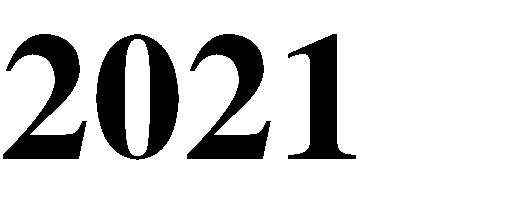 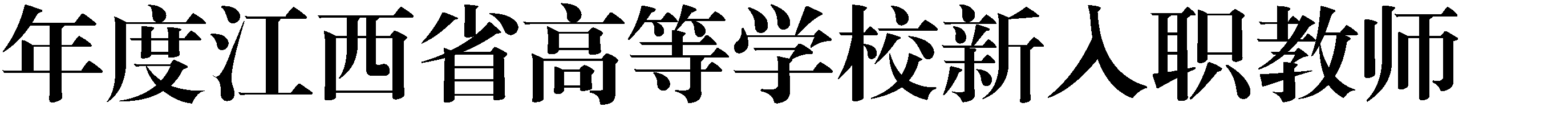 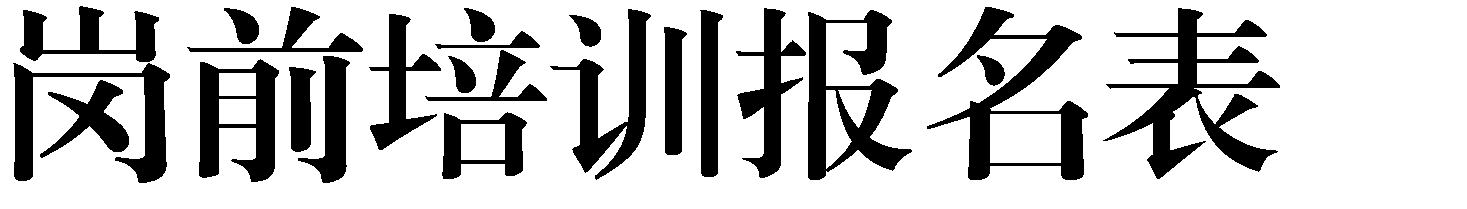 所在高校（盖章）：	上报时间：	年	月	日备注：从事岗位分为教学岗、管理岗、教辅岗、工勤岗负责人及联系电话：	经办人及联系电话： 联络员（指定 1 名学员担任）及联系电话 ：— 9 —序号姓 名性别出生年月所在部门学历、学位从事岗位联系电话